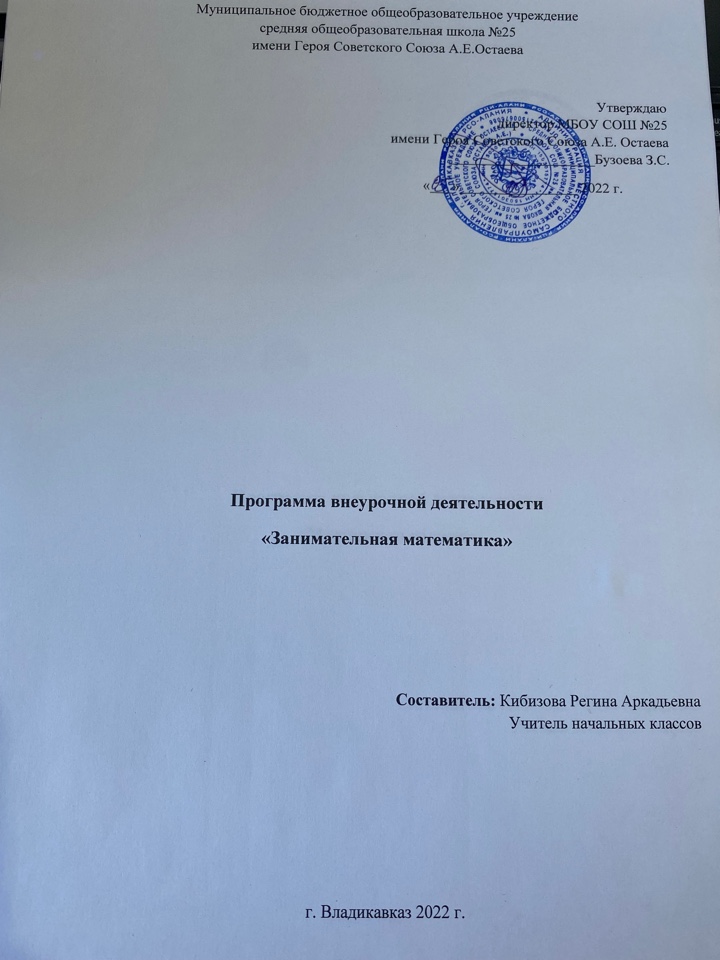 Пояснительная запискаРабочая программа по внеурочной деятельности составлена на основе следующих нормативно-правовых инструктивно-методических документов:Федеральный закон от 29.12.2012№273-ФЗ «Об образовании в Российской Федерации»; Федеральный государственный образовательный стандарт начального общего образования, утвержденный приказом Министерства образования и науки Российской Федерации от 6 октября 2009г. №373 (в действующей редакции от 29.12.2014 №5)  Примерная основная образовательная программа образовательного учреждения. Начальная школа. — М. : Просвещение, 2010.; 2015 Федеральный перечень учебников, рекомендованных Министерством образования и науки Российской Федерации к использованию в образовательном процессе  в общеобразовательных учреждениях, на 2015/2016 учебный год, утвержденный приказом Минобрнауки России. (Приказ Министерства образования и науки Российской Федерации (Минобрнауки России) от 31 марта 2014 г. № 253 г., Приказ Минобрнауки России № 576 от 8 июня 2015 г.)                     Внеурочная деятельность является составной частью учебно-воспитательного процесса  и одной из форм организации свободного времени учащихся.   Воспитание детей происходит в любой момент их деятельности. Однако, наиболее продуктивно это воспитание осуществлять в свободное от обучения часы.         Одной из основных задач образовательной программы начального общего образования МОУ Сосново-Борской средней общеобразовательной школы   является   создание воспитательно-образовательной среды, способствующей формированию у школьников гражданской ответственности, духовности, культуры, инициативности, самостоятельности, толерантности, способности к успешной социализации в обществе, обеспечивающей готовность выпускников начальной школы к дальнейшему образованию. Рабочая программа является составным элементом содержательного раздела образовательной программы начального общего образования.       Основная масса обучающихся класса – это дети со средним уровнем способностей и мотивацией учения, которые в состоянии освоить программу по внеурочной деятельности. Во внеурочной деятельности будут использованы нетрадиционные формы организации деятельности, частые смены видов работы, дифференцированные задания, индивидуальный подход как при отборе учебного содержания, адаптируя его к интеллектуальным способностям, так и при выборе форм, методов его освоения. Внеурочная деятельность является составной частью учебно-воспитательного процесса  и одной из форм организации свободного времени учащихся.   Воспитание детей происходит в любой момент их деятельности. Однако, наиболее продуктивно это воспитание осуществлять в свободное от обучения часы.  Общая характеристика курса             Реализация задачи воспитания любознательного, активно познающего мир младшего школьника, обучение решению математических задач творческого и поискового характера будут проходить более успешно, если урочная деятельность дополнится внеурочной работой. В этом может помочь курс «Занимательная математика», расширяющий математический кругозор и эрудицию учащихся, способствующий формированию познавательных универсальных учебных действий. Курс ВД предназначен для развития математических способностей учащихся, для формирования элементов логической и алгоритмической грамотности, коммуникативных умений младших школьников с применением коллективных форм организации занятий и использованием современных средств обучения. Создание на занятиях ситуаций активного поиска, предоставление возможности сделать собственное «открытие», знакомство с оригинальными путями рассуждений, овладение элементарными навыками исследовательской деятельности позволят обучающимся реализовать свои возможности, приобрести уверенность в своих силах.Содержание курса ВД «Занимательная математика» направлено на воспитание интереса к предмету, развитие наблюдательности, геометрической зоркости, умения анализировать догадываться, рассуждать, доказывать, решать учебную задачу творчески. Цель:привитие интереса учащихся к математике, систематизация и углубление знаний по математикеЗадачи: - расширение кругозора учащихся в различных областях элементарной математики;- обучение правильному применению математической терминологии;- развитие умения отвлекаться от всех качественных сторон и явлений, развитие концентрации внимания на количественных сторонах;- развитие уметь делать доступные выводы и обобщения, обосновывать собственные мысли;- формирование способностей наблюдать, сравнивать, обобщать, находить простейшиезакономерности, использовать догадки, строить и проверять простейшие гипотезы.Методы и формы работыНа занятиях применяются словесные, практические методы, используется наглядность.  Формы работы - коллективная, групповая, индивидуальная.Для реализации программы можно использовать разнообразные виды внеучебной деятельности: игровую, познавательную, досугово-развлекательную. Описание места дополнительной образовательной программыв учебном планеПрограмма рассчитана на 17 недель, объёмом в 17 часов, и предназначена для работы с учащимися 2 класса в возрасте 8 лет. Занятия проводятся 1 раз в неделю по 40 мин, в год 17 часов.Описание ценностных ориентиров содержания дополнительной образовательной программыЦенностные ориентиры содержания образования на ступени начального общего образования сформулированы в Стандарте и Основной образовательной программе образовательного учреждения. К ним относятся:формирование основ гражданской идентичности личности на базе: чувства сопричастности и гордости за свою Родину, народ и историю, осознания ответственности человека за благосостояние общества; восприятия мира как единого и целостного при разнообразии культур, национальностей, религий; формирование психологических условий развития общения, сотрудничества на основе: доброжелательности, доверия и внимания к людям, готовности к сотрудничеству и дружбе, оказанию помощи тем, кто в ней нуждается;развитие умения учиться как первого шага к самообразованию и самовоспитанию, а именно: развитие широких познавательных интересов, инициативы и любознательности, мотивов познания и творчества; формирование умения учиться и способности к организации своей деятельности: развитие самостоятельности, инициативы и ответственности личности как условия ее самоактуализации.Личностные, метапредметные и предметные результаты освоения курсаВ результате изучения данного курса обучающиеся получат возможность формирования  предметных результатов:- описывать признаки предметов и узнавать предметы по их признакам;- выделять существенные признаки предметов;- сравнивать между собой предметы, явления;- обобщать, делать несложные выводы;- классифицировать явления, предметы;- определять последовательность событий;- судить о противоположных явлениях;- давать определения тем или иным понятиям;- выявлять функциональные отношения между понятиями;- выявлять закономерности и проводить аналогии. Предполагаемая результативность курса: - усвоение основных базовых знаний по математике; её ключевые понятия;- улучшение качества решения задач различного уровня сложности учащимися; - успешное выступление на олимпиадах, играх, конкурсах- участие в международном конкурсу «Кенгуру»;- выпуск стенгазет по темам «Весёлый счёт», «Волшебная палочка»;- построение «Спичечной игрушки» и подарить воспитанникам детского сада «Ромашка».личностных результатов:определять и высказывать под руководством педагога самые простые общие для всех людей правила поведения при сотрудничестве (этические нормы;опираясь на общие для всех простые правила поведения, делать выбор, при поддержке других участников группы и педагога, как поступить.Метапредметных результатов:Регулятивные УУД:определять и формулировать цель деятельности с помощью учителя; проговаривать последовательность действий;учиться высказывать своё предположение (версию) на основе работы учиться отличать верно выполненное задание от неверного;учиться совместно с учителем и другими учениками давать эмоциональную оценку деятельности товарищей. Познавательные УУД:ориентироваться в своей системе знаний: отличать новое от уже известного с помощью учителя; добывать новые знания: находить ответы на вопросы, используя учебник, свой жизненный опыт и информацию, полученную от учителя;перерабатывать полученную информацию: делать выводы в результате совместной работы всего класса;перерабатывать полученную информацию: сравнивать и группировать такие математические объекты, как числа, числовые выражения, равенства, неравенства, плоские геометрические фигуры.Коммуникативные УУД:донести свою позицию до других: оформлять свою мысль в устной и письменной речи (на уровне одного предложения или небольшого текста);слушать и понимать речь других;совместно договариваться о правилах общения и поведения в школе и следовать им;учиться выполнять различные роли в группе (лидера, исполнителя, критика).Содержание программыТема 1. «Удивительная снежинка»Геометрические узоры. Симметрия. Закономерности в узорах. Работа с таблицей «Геометрические узоры. Симметрия».Тема 2. Крестики-ноликиИгра «Крестики-нолики» и конструктор «Танграм» из электронного учебного пособия «Математика и конструирование». Игры «Волшебная палочка», «Лучший лодочник».Тема 3. Математические игрыЧисла от 1 до 100. Игра «Русское лото». Построение математических пирамид: «Сложение и вычитание в пределах 20 (с переходом через разряд)».Тема 4. Прятки с фигурамиПоиск заданных фигур в фигурах сложной конфигурации. Решение задач на деление заданной фигуры на равные части.Тема 5. Секреты задачРешение нестандартных и занимательных задач. Задачи в стихах.Темы 6–7. «Спичечный» конструкторПостроение конструкции по заданному образцу. Перекладывание нескольких спичек в соответствии с условиями. Проверка выполненной работы.Тема 8. Геометрический калейдоскопКонструирование многоугольников из заданных элементов. Танграм. Составление картинки без разбиения на части и представленной в уменьшенном масштабе.Тема 9. Числовые головоломкиРешение и составление ребусов, содержащих числа. Заполнение числового кроссворда (судоку).Тема 10. «Шаг в будущее»Конструкторы: «Спички», «Полимино» из электронного учебного пособия «Математика и конструирование». Игры: «Волшебная палочка», «Лучший лодочник», «Чья сумма больше?».Тема 11. Геометрия вокруг насРешение задач, формирующих геометрическую наблюдательность.Тема 12. Путешествие точкиПостроение геометрической фигуры (на листе в клетку) в соответствии с заданнойпоследовательностью шагов (по алгоритму). Проверка работы. Построение собственного рисунка и описание его шагов.Тема 13. «Шаг в будущее»Конструкторы: «Кубики», «Паркеты и мозаики», «Весы» из электронного учебного пособия «Математика и конструирование». Игры: «Волшебная палочка», «Лучший лодочник», «Чья сумма больше?», «Гонки с зонтиками» и др.Тема 14. Тайны окружностиОкружность. Радиус (центр) окружности. Распознавание (нахождение) окружности на орнаменте. Составление (вычерчивание) орнамента с использованием циркуля (по образцу, по собственному замыслу).Тема 15. Математическое путешествиеВычисления в группах. Первый ученик из числа вычитает 14; второй — прибавляет 18, третий — вычитает 16, а четвёртый — прибавляет 15.Темыа16. «Новогодний серпантин»Работа в «центрах» деятельности: конструкторы, электронные математические игры (работа на компьютере), математические головоломки, занимательные задачи.Тема 17. Итоговое занятие.Решение олимпиадных задач.Календарно-тематическое планирование.Описание материально- технического обеспечения.1. Кубики (игральные) с точками или цифрами.2. Комплекты карточек с числами.3. «Математический веер» с цифрами и знаками.4. Игра «Русское лото» (числа от 1 до 100).5. Электронные издания для младших школьников: «Математика и конструирование», «Считай и побеждай», «Весёлая математика» и др.6. Игра «Математическое домино» (все случаи таблицы умножения).7. Мультимедийные образовательные ресурсы (ЦОРы).Литература.Агаркова Н. В. Нескучная математика. 1 – 4 классы. Занимательная математика. Волгоград: «Учитель», 2007Агафонова И. Учимся думать. Занимательные логические задачи, тесты и упражнения для детей 8 – 11 лет. С. – Пб,1996Белякова О. И. Занятия математического кружка. 3 – 4 классы. – Волгоград: Учитель, 2008Вадченко Н.Л., Хаткина Н.В. 600 задач на сообразительность. - Сталкер, 1997Жикалкина Т. К. «Игровые и занимательные задания по математике 1класс», Москва «Просвещение», 1985Лавриненко Г. А. Задания развивающего характера по математике» Саратов, Издательство «Лицей», 2002Лихтарников Л. М. «Задачи мудрецов», Москва «Просвещение» - АО «Учебная литература», 1996Мартин Г. Математические головоломки и развлечения. - Мир, 1999Мочалов Л.П. Головоломки и занимательные задачи. - ФИЗМАТЛИТ, 2006Узорова О. В., Нефёдова Е. А. «Вся математика с контрольными вопросами и великолепными игровыми задачами. 1 – 4 классы. М., 2004Методика работы с задачами повышенной трудности в начальной школе. М.: «Панорама», 2006«Начальная школа» Ежемесячный научно-методический журнал30astr-nosh60.edusite.ru/DswMedia/zanimatel-nayamatematika.docnsportal.ru›Начальная школа›Математика›…-deyatelnosti-po…№п/п   Тема занятияКол-во часовДата занятия1.«Удивительная снежинка»12.Крестики-нолики13.Математические игры14.Прятки с фигурами15.Секреты задач16.«Спичечный» конструктор17.«Спичечный» конструктор18.Геометрический калейдоскоп19.Числовые головоломки110.«Шаг в будущее»111.Геометрия вокруг нас112.Путешествие точки113.«Шаг в будущее»114.Тайны окружности115.Математическое путешествие116.«Новогодний серпантин»117.Итоговое занятие1Итог:17